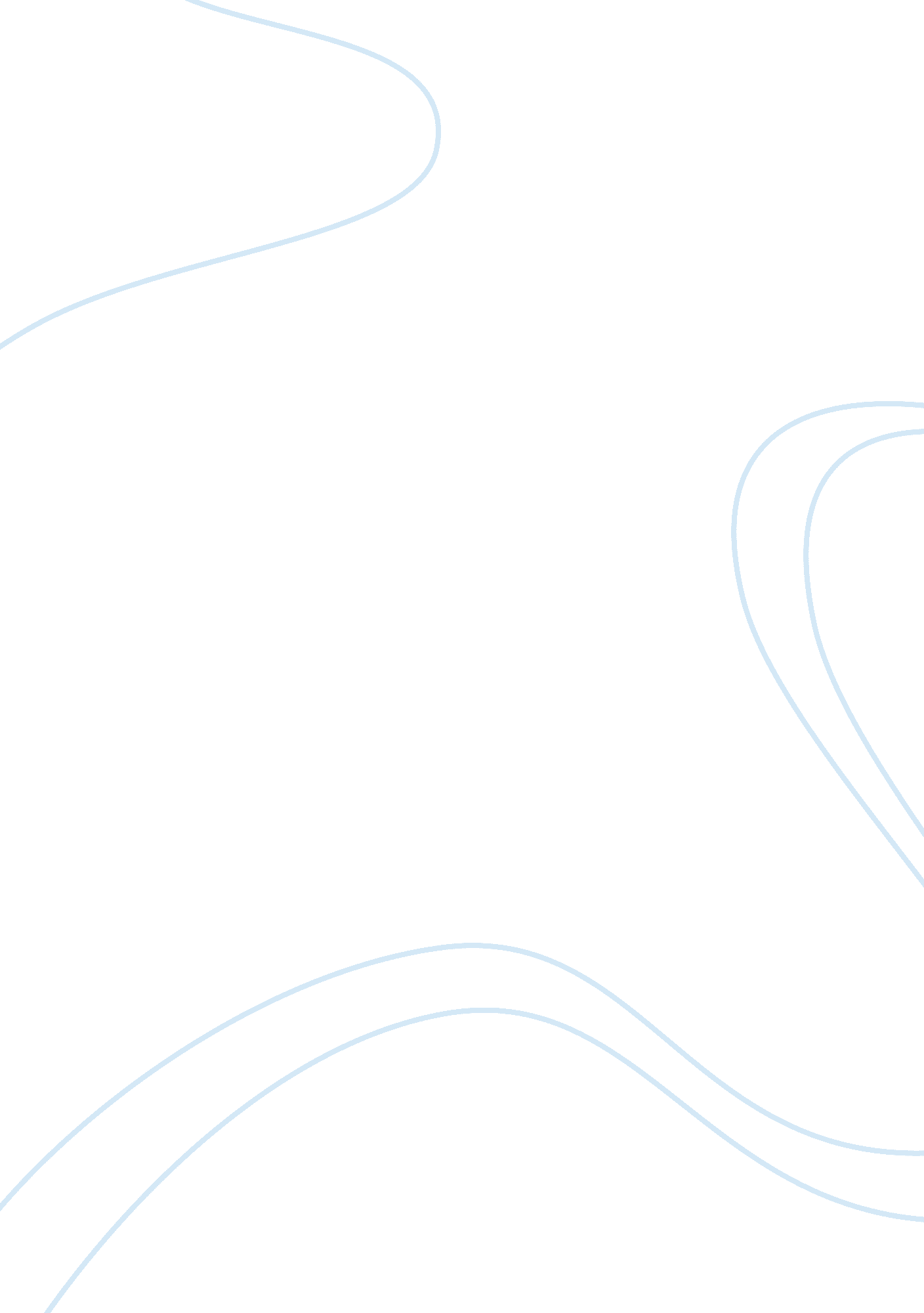 Research on vitamins waterBusiness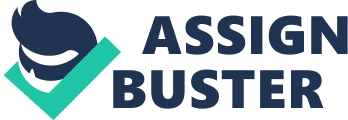 Market Glaceau’s History, founded in New York 1996. Product offered, Laboratory prepared enhanced Vitamin Water. This product is intended for people who are looking for a health drink. 
Product Review 
Different Vitamin Water Products 
-Power C Vitamin water, 
-Energy Vitamin Water, 
-Revive Vitamin Water, 
-Essential Vitamin water, 
-Focus Vitamin Water, 
-Multi V Vitamin Water, 
-Formula Vitamin Water 
-Defense Vitamin Water 
-Endurance Vitamin Water 
-Balance Vitamin Water 
Every brand contain essential vitamins and minerals combined with water that the body needs like vitamin C, Fructose, Potassium etc. 
Sealed in Bottles for distribution and consumption, and this product classified under energy drink. 
Company Review 
Water Vitamins Brand Experience 
- superior product line 
- exceptional customer service 
- inviting atmosphere 
- social responsibility 

Competitive Review 
Coca Cola 
Pepsi Corporation 
Gatorade 
SWOT ANALYSIS 
An overall evaluation of the company’s 
Strengths (S) 
Weaknesses (W) 
Opportunities (O) 
Threats (T) 
SWOT- Strengths 
It offers wide variety of products and nutritional beverages. 
The product has a nutritional value. 
Numerous of outlets nationwide. 
SWOT- Weaknesses 
Consumer’s lack of familiariaty to the benefits of their product. 
Network distribution channels are fewer compared with the more established competitors like Pepsi and Coke. 
SWOT- Opportunities 
Possibility of becoming a pioneer of nutritional beverage market. 
Possibility of enticing investors 
Consumers always want a healthy alternative. 
SWOT - Threats 
Fierce competition. 
-Coke and Pepsi 
Very limited market (might only get sports enthusiast and health buffs as customers). 
Issues about side effects that may discourage prospective buyers. 
Objectives 
First-Year Objective 
Increase the popularity of the product by promotions and advertisements. 
Product awareness and benefits to the customers. 
Concentrate on distribution. 
Increase profit by 5%. 
Second-Year Objective 
Creation of new markets for the products. 
Improve taste. 
Promotional means, tasting vehicles. 
Providing training for staff and more researches. 
Increase profit by 25%. 
Marketing Strategy 
Product Strategy 
Sell at promotional prices. 
Improved packaging and branding. 
Different products that consumers need. 
Getting selling slots and shelfs in malls. 
Sampling programs and sports league sponsorships. 
Intense training of staff for fast and efficient operations to meet market demand. 
Free standing coolers that will serve as mini-outlets. 
Creating advertising and marketing arm. 
Budgets 
Estimated $500 000 for advertising. 
Expect $5 million loss for sampling programs in a quarter. 
$5 million for research and development. 
Controls 
Getting feedbacks from customers through surveys. 
Given out in sampling program 
Weekly free gift cards for responses 
Check and note profit and loss every momth. 